المحاضرة الثالثة
تكملة موضوع عناصر تخطيط وتتصميم الدروس أستعراض ما تم تناوله في المحاضرات السابقة ..المجال المعرفي يبدأ بـ .. المعرفة أو التذكر . الفهم .التطبيق . التحليل . التركيب . التقويم .يتضمن المجال الوجداني المستويات التالية : الاستقبال أو الانتباه . الاستجابة . الالتزام أو التقدير . التنظيم القيمي . الاتصاف بقيمة . يتضمن المجال النفس حركي المستويات التالية : الأدراك . التهيؤ للأداء . الاستجابة الموجهة .آلية الأداء .الاستجابة الظاهرية المعقدة . التكيف . الإبداع أو الأصالة . الوسائل التعليمية : الوسائل التعليمية مهمة لتحقيق الخبرة المباشرة و الغير مباشرة . يتم تحديد الوسائل التعليمية على أساس ( أهداف الدرس - طبيعة المحتوى - مدى توفر الوسائل التعليمية - مدى ملائمتها لاحتياجات الطلبة خصوصاً ذوي الاحتياجات الخاصة ) نجاح المعلم في  عمله يعتمد على مدى إتقانه لاستخدام الوسائل التعلمية المختلفة لا سيما أن لها علاقة وثيقة بمهارة التدريس شأنها شأن مهارة التحفيز و مهارة الشرح و إثارة الدافعية و تلخيص الدرس بالنسبة للمعلم . أهمية استخدام الوسائل التعليمية بالنسبة لذوي الاحتياجات الخاصة : تستثير انتباه الطلاب . تعطي الطالب خلفية عن الموضوع الذي سوف يدرسه . توفير الخبرة الحسية التي تساعد في زيادة استعداد الطالب لعملية التعلم . تعطي معنى ومدلول أكبر للعبارة اللفظية المجردة . تزيد من المشاركة الإيجابية للطالب في عملية التعلم . تجعل الطالب يتعلم بصورة أكثر نفعيه ، ويبقى أثر التعلم لفترة طويلة ، ويكون احتمال نسيان المعلومات ضئيل .العمل على تيسير تعليم الموضوعات من خلال وسائل متعددة و خاصة الموضوعات التي تكون ذات صيغة في الماضي يصعب التحدث عنها دون وسائل تعليمية معينة . تعين على مواجهة الفروق الفردية بين الطلبة . تعين وتساعد على تعديل بعض السلوكيات وتكوين اتجاهات وقيم جديدة .تعين في الحد على الاعتماد على الشرح اللفظي في الدرس . 
رابعاً :  الأنشطة التعليمية .الانشطة التعليمية تمثل محور أساسي لكثير من البرامج التربوية خصوصاً الخاصة بذوي الاحتياجات الخاصة و السبب الرئيسي في ذلك مدى أهميتها و دورها الايجابي الذن يحدثه على خبرات الطالب و مساهمته , كما تساهم بشكل فعال في تعديل سلوك الطالب و مهاراته و خصوصاً مهارات التواصل . يلاحظ أهمية الأنشطة ودورها الإيجابي من خلال :توفير الخبرات الحسية ، وتحقيق التعلم الذاتي .الكشف عن القدرات الكامنه لدى ذوي الاحتياجات الخاصة . ربط التلاميذ ببيئتهم المحلية ، والتحرر من روتين الدراسة . توفير جو من الصداقة والحب بين المعلم والمتعلم . الأنشطة التعليمية تمثل المحور الأساسي لمعظم البرامج التربوية الخاصة لذوي الاجتياجات الخاصة.
وتتلخص أهمية الأنشطة التعليمية لذوي الاجتياجات الخاصة فيما يلي : زيادة مستوى التوافق بكافة أنواعه لدى الطلاب . ~> سواء كان التوافق مدرسي أم أجتماعي أم نفسي .زيادة مستوى الدافعية للتعلم . ~> في ظل وجود انشطة تعليمية مليئة بالخبرات المباشر والغير مباشر . العمل على علاج بعض المشكلات السلوكية مثل الانسحاب والخجل والعدوانية .. الخ . 
نماذج من الأنشطة التعليمية : لوحات ومجلات حائط . أنشطة رسم وتلوين . عمل مجسمات ونماذج . جمع صور والقيام بالتصوير . النشاط التمثيلي بكافة أنواعه . زيارات ميدانية ورحلات .ألعاب تعليمية . أنشطة غناء . 
معايير اختيار الأنشطة التعليمية : مدى ملاءمتها للأهداف والمحتوى والطريقة . مدى ملاءمتها لطبيعة ذوي الاحتياجات الخاصة . اتاحة الفرصة لمشاركة معظم الطلاب . التنوع لتتناسب مع الفروق الفردية . ~> لإشباع الفروق الفردية بين الطلبة . مدى مناسبتها لوقت الحصة . مدى قابليتها للتنفيذ .خامساً : طرق وإجراءات التدريس : أهمية التهيئة بالنسبة للمعلم أثناء شرح الدرس : يبدأ المعلم بكتابة إجراءات التدريس بهدف شد أنتباه الطلاب للدرس الذي سوف يشرحه . يحفز المعلم الطلاب لاستدعاء خبرة سابقة لدى المتعلمين . العمل على تبسيط محتوى الدرس الجديد للطلبة . التهيئة تعتمد على مجموعه من الأساليب : طرح سؤال تحفيزي أو فكرة أو قصة قصيرة أو طرفة . دفع الطلاب للبحث الاستكشافي عن موضوع الدرس من خلال عرض مقطع فيديو لمادة تعليمية أو عرض مجموعة من الصور أو القيام بتجربة بسيطة أما الطلبة . طرح بعض الأقوال المؤثرة أو مناقشتهم في موضوع عام . ربط الدرس القديم بالدرس الحالي . التحدث مع الطلاب عن الامور المتوقعه منهم بعد القيام بعملية التدريس . هناك طرق تتناسب أكثر مع ذوي الاجتياجات الخاصة مثل : ( تحليل المهمة ، القصة ، التعلم التعاوني ، النمذجة ، الالعاب التعليمية ، لعب الأدوار .. الخ ).لابد أن يوضح المعلم في تخطيطه للدرس طبيعة الإجراءات التي سيتبعها في التدريس بما فيها من تهيئة واستخدام وسائل وأنشطة تعليمية وأساليب تقويم . لا توجد طريقة تدريس يمكن أن نعتبرها أفضل طريقة . ~> والسبب لأختلاف البيئة الصفية وأختلاف أهداف التدريس وطبيعة الطلاب والفروق الفردية  وأحياناً الدرس الواحد يحتاج إلى أكثر من طريقة  . لا يجب أثناء أختيار طريقة التدريس إغفال المرحلة العمرية للطلاب و درجة إعاقة الطالب و طبيعة المادة التعليمية و لا إغفال طبيعة الطلبة من ذوي الاحتياجات الخاصة . اختيار طريقة التدريس تعود إلى المعلم و مدى خبرته و تمكنه من مهارات التدريس المختلفة و مدى نجاحه في توظيف تلك المهارات بشكل يتوافق مع طبيعة الموقف التعليمي الذي يقوم به في البيئة الصفية . سادساً : أساليب التقويم . التقويم : عملية منظمة تشير إلى تشخيص المعلم و محاولة التعرف على مواطن القوة و الضعف لدى الطلبة , و التقويم الجيد هو الذي يعتمد اعتماداً قوياً على الاهداف الموضوعه . هناك تقويم قبل بداية البرنامج الهدف منه هو تشخيص جوانب القوة والضعف لدى ذوي الاحتياجات الخاصة لوضع البرنامج التربوي المناسب له ، وهناك تقويم بنائي ، وتقويم نهائي للتأكد من مدى نجاحنا من تحقيق الأهداف .لذا لابد من ربط التقويم بالأهداف التي تم وضعها من قبل . التقويم لابد أن يتميز بالشمول والتكامل وأن يتم تكييفه بما يتناسب مع طبيعة ذوي الاحتياجات الخاصة . التقويم يجب أن يكون شامل لجوانب النمو المختلفة سواء الجانب العقلي أو الاكاديمي أو المهاري أو الاجتماعي . 


~> اضافات من الشرح ..يجب أن يكون التقويم مستمر وعلى فترات قصيرة ، لكي يتمكن المدرس من اخذ تصور أول بأول على مدى تقدم الطلاب . ويجب أن يتأكد المدرس بشكل دقيق بأن الطالب مر بمراحل مختلفة أثناء  تعلمه . وأن يعرف الطالب أثناء التقويم التعليمات الخاصة بعملية دراسة المقرر . واعتماد التقويم على اوراق عمل متعددة من حيث مستوياتها بما يتوافق مع الفروق الفردية اعتماد التقويم على التقويم الادائي إلى جانب التقويم الكتابي سواء اداء عملي كالرسم أو التمثيل أو الالقاء أو اداء لغة الاشارة للصم لأن مهارة الكتابة والقراءة احياناً لا تقيس بشكل دقيق اداء الطالب المعاق  . أعتماد التقويم ايضاً على الاسئله الموضوعية التي تتناسب مع طبيعة اعاقة الطالب وطبيعة المرحلة العمرية وطبيعة الموضوع  ( قد يشتمل هذا النوع من الاسئلة أسئلة الصواب و الخطأ و المزاوجه و الاختيار من متعدد و أسئلة الترتيب للجمل و الصور و تصنيف الكلمات ) . ويجب الاهتمام بإعداد ملف خاص لكل طالب لاضاحة التطور التي يحدث لعملية التعلم .
انتهت المحاضرة 
تحياتي .. جوري الملتقى و Miss EAMA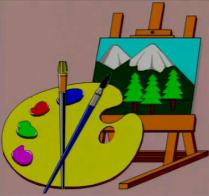 